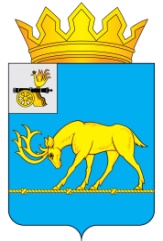 АДМИНИСТРАЦИЯ МУНИЦИПАЛЬНОГО ОБРАЗОВАНИЯ«ТЕМКИНСКИЙ РАЙОН» СМОЛЕНСКОЙ ОБЛАСТИПОСТАНОВЛЕНИЕот 23.04. 2018 г.№ 169                                                                           с. ТемкиноО мерах по обеспечениюбезопасности людей на водных объектах в летний  период  2018 годана территории муниципального образования «Темкинский район»Смоленской областиВ целях обеспечения безопасности людей на водных объектах, охраны их жизни и здоровья, предупреждения и сокращения количества несчастных случаев с людьми в период купального сезона на водных объектах, расположенных на территории муниципального образования «Темкинский район» Смоленской области, в соответствии с Правилами охраны жизни людей на воде в Смоленской области, утвержденными постановлением  Администрации Смоленской области от 31.08.2006 г. № 322 (в редакции постановлений Администрации Смоленской области от 21.06.2007 № 235, от 01.11.2010 № 655, от 31.12.2010 № 867),Администрация муниципального образования «Темкинский район» Смоленской области п о с т а н о в л я е т:1. Рекомендовать Главам муниципальных образований  сельских поселений «Темкинского района» Смоленской области: 1.1.Спланировать и обеспечить выполнение мероприятий по предотвращению гибели людей на водных объектах на подведомственной территории в летний период 2018 года.1.2. Принять соответствующие нормативно-правовые акты, определить и обозначить места отдыха людей на воде.1.3.  В местах массового отдыха людей на воде установить  информационные предупреждающие знаки (щиты, аншлаги).1.4. Организовать разъяснительную работу с населением по мерам безопасности и предупреждению несчастных случаев на водных объектах в летний период.2. Руководителям организаций, предприятий, расположенных на территории Темкинского района, провести профилактические беседы с работниками о правилах поведения на воде.3. Отделу по образованию  и гражданско-патриотическому воспитанию Администрации муниципального образования «Темкинский район» Смоленской области (М.А. Карнилова) организовать проведение в школах профилактических бесед и занятий  с учащимися по правилам безопасного поведения детей на воде.4. Специалисту ГО и ЧС Администрации муниципального образования «Темкинский район» Смоленской области (Г.А. Барановская) организовать публикацию материалов о правилах поведения людей на воде в летний период в районной газете «Заря».          5.Настоящее постановление разместить в информационно-телекоммуникационной сети «Интернет  на официальном сайте Администрации муниципального образования «Темкинский район» Смоленской области.6. Контроль за исполнением настоящего постановления оставляю за собой. Исполняющий обязанности Главы муниципального образования«Темкинский район» Смоленской области                                                В.И. ВолковОтп. 1 экз. – в делоИсп. Барановская Г.А. тел. 2-14-8923.04.2018 г.Визы:            Муравьев А.М.Беляев В.Н.Разослать:прокуратурарайсоветВолков В.И.                    с/п – 3отдел по образованиюПавлюченков Е.О.ЕДДС